Об утверждении Порядка разработки схемы временных сооружений на территории муниципального образования город Канск и внесения изменений в схемуС целью совершенствования процесса размещения временных сооружений на территории города Канска, в соответствии со ст. 209 Гражданского кодекса Российской Федерации, ст. 16 Федерального закона от 06.10.2003 № 131-ФЗ «Об общих принципах организации местного самоуправления в Российской Федерации», статьями 30, 35 Устава города Канска, ПОСТАНОВЛЯЮ:          1.Утвердить Порядок разработки схемы временных сооружений на территории муниципального образования город Канск и внесения изменений в схему согласно приложению к настоящему постановлению.        2. Ведущему специалисту отдела культуры администрации г. Канска (Н.А. Велищенко) разместить настоящее постановление в газете «Канский вестник» и на официальном сайте администрации города Канска в сети Интернет.        3. Контроль за исполнением настоящего постановления возложить на Управление архитектуры и инвестиций администрации города Канска и Комитет по управлению  муниципальным имуществом администрации города Канска в пределах компетенции.4. Постановление вступает в силу со дня официального опубликования.Глава города Канска                                                                           Н.Н. КачанПриложение к постановлению администрации г. Канска от 15.11..2018 № 1052 ПОРЯДОК РАЗРАБОТКИ СХЕМЫ ВРЕМЕННЫХ СООРУЖЕНИЙ НА ТЕРРИТОРИИ МУНИЦИПАЛЬНОГО ОБРАЗОВАНИЯ ГОРОД КАНСК И ВНЕСЕНИЯ ИЗМЕНЕНИЙ В СХЕМУ1. ОБЩИЕ ПОЛОЖЕНИЯ1.1. Настоящий Порядок разработки схемы размещения временных сооружений на территории муниципального образования город Канск и внесения изменений в схему (далее - Порядок) определяет процедуру разработки, утверждения и внесения изменений в схему  размещения временных сооружений на территории города Канска  на земельных участках, находящихся в государственной или муниципальной собственности.1.2. Требования Порядка не распространяются на отношения, связанные с размещением нестационарных торговых объектов.1.3. Схема размещения временных сооружений на территории города Канска (далее - Схема) разрабатывается управлением архитектуры и инвестиций администрации города Канска (далее – Управление).1.4. Схема утверждается постановлением администрации г. Канска на основании решения, принятого комиссией по разработке схемы временных сооружений на территории города Канска и внесению в нее изменений (далее –Комиссия). Состав Комиссии и Положение о Комиссии утверждаются постановлением администрации г. Канска.2. РАЗРАБОТКА СХЕМЫ ВРЕМЕННЫХ СООРУЖЕНИЙ 2.1.Схема разрабатывается в соответствии с архитектурными, градостроительными, строительными, санитарными и экологическими нормами и правилами, нормами пожарной безопасности, проектами планировки и благоустройства территории муниципального образования.          2.2.Схема содержит:-вид временных сооружений;-адресный ориентир расположения временных сооружений;-период размещения временного сооружения с указанием срока размещения;-площадь временных сооружений.2.3.В Схему не включаются размещенные и предполагаемые к размещению временные сооружения:-конструкции, которых располагаются на земельных участках в границах охранных зон инженерных коммуникаций;-на земельных участках, занятых зелёными насаждениями и газонами.2.4.Физические и юридические лица вправе направлять в Управление предложения о включении дополнительных мест временных сооружений в Схему. Предложения оформляются в письменной форме на имя руководителя Управления.3. ВНЕСЕНИЕ ИЗМЕНЕНИЙ В СХЕМУ РАЗМЕЩЕНИЯ3.1.Принятие решений о внесении изменений в Схему осуществляется Комиссией, указанной в п. 1.4 настоящего Порядка.3.2.Комиссия принимает решение о внесении изменений в Схему размещения коллегиально в соответствии Положением о Комиссии и настоящим Порядком.3.3.Комиссия в своей работе руководствуется принципами необходимости развития конкуренции, в целях развития услуг в шаговой (пешеходной) доступности от мест проживания или работы граждан.3.4.Внесение изменений в схему осуществляется в порядке, предусмотренном для разработки и утверждения Схемы, но не реже одного раза в год и не чаще одного раза в квартал. 3.5.Основаниями для рассмотрения вопроса о внесении изменений в действующую Схему размещения являются:1) необходимость предоставления компенсационного места для размещения временного сооружения в случае изменения градостроительной ситуации до истечения установленного в Схеме размещения периода размещения;2) инициативы жителей города и юридических лиц о включении в Схему дополнительных мест размещения временных сооружений, оформленные письменными заявлениями на имя руководителя Управления;3) служебные записки руководителей функциональных подразделений администрации г. Канска о внесении изменений, касающихся типа объекта, адреса или адресного ориентира объекта, площади земельного участка, периода размещения временного сооружения.3.6.Для внесения изменений в Схему размещения необходимо положительное решение Комиссии.3.7.Не допускается включение в Схему размещения мест размещения временных сооружений кроме ремонта обуви на следующих улицах и площадях города Канска: ул. 40 лет Октября (с № 1 по №  47 по обе стороны улицы); ул. Ленина; пл. им. Коростелева; ул. Московская (с №  17 по № 73 по обе стороны улицы); ул. Некрасова (от путепровода до центрального парка).3.8.  Исключаются из Схемы  места размещения при наличии нескольких нарушений  на основании решения комиссии, и жалоб граждан, юридических лиц (с лицом, допустившим нарушения при размещении временного объекта договор подлежит расторжению).3.9.Проект изменений в Схему должен содержать адресный ориентир предполагаемого места размещения временного сооружения, площадь земельного участка, тип временного сооружения.3.10.Информация об адресном ориентире предполагаемого места размещения временного сооружения и площади земельного участка предоставляется Управлением.3.11.Утвержденная Схема размещения и внесенные в неё изменения не могут служить основанием для расторжения Договоров на размещение временного сооружения, которые были заключены до утверждения (изменения) указанной Схемы размещения.3.12.Схема размещения и вносимые в неё изменения подлежат опубликованию в порядке, установленном для официального опубликования муниципальных правовых актов, а также размещению на официальном сайте администрации города Канска в информационно-телекоммуникационной сети Интернет.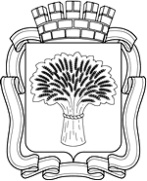 Российская ФедерацияАдминистрация города Канска
Красноярского краяПОСТАНОВЛЕНИЕРоссийская ФедерацияАдминистрация города Канска
Красноярского краяПОСТАНОВЛЕНИЕРоссийская ФедерацияАдминистрация города Канска
Красноярского краяПОСТАНОВЛЕНИЕРоссийская ФедерацияАдминистрация города Канска
Красноярского краяПОСТАНОВЛЕНИЕ15.11.2018 г.№1052